Повідомлення для споживачів питної водиВизначення ПФАРЗразки питної води, узяті в такому місці: , , , які було проаналізовано на вміст таких пер- і поліфторалкильних речовин (ПФАР) вище State Action Level (SAL, рівень, що потребує дій із боку штату).У 2021 році Washington State Board of Health (SBOH, Рада охорони здоров’я штату Вашингтон) розробила регламент, згідно з яким наша система водопостачання підлягає перевірці на наявність нового класу забруднюючих речовин, що наразі не регулюються Environmental Protection Agency (EPA, Агентство з охорони довкілля). Відповідно до цього регламенту ми також повинні повідомляти вас про результати, які перевищують SAL.Що мені робити?Зараз ви не повинні нічого робити. Washington State Department of Health (DOH, Департамент охорони здоров’я штату Вашингтон) надає такі рекомендації: Якщо ви вагітні, годуєте грудьми або доливаєте водопровідну воду, готуючи суміш для немовляти, використовуйте альтернативне джерело для пиття або приготування суміші чи встановіть побутову систему очищення води, як-от на основі зворотного осмосу або фільтра з активованим вугіллям, сертифіковану для пониження рівня ПФАР у воді.  Дотримуйтеся рекомендацій виробника щодо обслуговування та заміни.Усі споживачі можуть отримати інформацію про ПФАР і заходи, яких можна вжити для зниження впливу ПФАР у питній воді на той період, поки спеціалісти системи водопостачання оцінюють різні варіанти. Відвідайте вебсторінку з інформацією про ПФАР (англійською мовою) (www.doh.wa.gov/CommunityandEnvironment/Contaminants/PFAS) на вебсайті DOH штату, щоб ознайомитися з потрібними відомостями та взяти участь у прийнятті рішень на місцях. НЕ кип’ятіть воду для зниження рівнів ПФАР. Кип’ятіння води не призводить до зниження рівнів ПФАР.  Якщо у вас є певні запитання щодо здоров’я, обговоріть їх зі своїм лікарем.  Що нам відомо про ПФАР?ПФАР – це велике сімейство хімікатів, які не мають смаку, кольору або запаху. Вони не зустрічаються в природі й виробляються для виготовлення багатьох виробів, як-от брудовідштовхувальні килими й тканини, пательні з антипригарним покриттям, обгортки для фаст-фуду, жиронепроникні контейнери для харчових продуктів, водонепроникний одяг і спеціальна піна для гасіння пожеж. Упродовж багатьох років виробництва й застосування ці хімікати, робота з якими не регламентується, потрапляли в навколишнє середовище з промислових підприємств, тренувальних баз пожежних частин, побутових виробів та інших джерел. Після потрапляння в довкілля ПФАР довго не розкладаються та перебувають у ньому тривалий час.  Деякі ПФАР просочуються з поверхневих ґрунтів у ґрунтові води. Державні служби охорони здоров’я занепокоєні наявністю ПФАР у питній воді, оскільки з’явилася нова інформація про їх потенційно шкідливий вплив на організм людини. У разі ковтання деякі ПФАР можуть накопичуватися в організмі, а з часом їх обсяг збільшиться настільки, що це може негативно відбитися на здоров’ї. Наразі вплив ПФАР на здоров’я людини активно вивчається, готуються медичні рекомендації. Яким є потенційний вплив на здоров’я? Існують різні ПФАР. Вивчення їх впливу на здоров’я людини наразі триває.  Виберіть відповідні ПФАР, які перевищують свій рівень SAL в одному або кількох ваших зразках.  ПФОК. У деяких людей, які багато років п’ють воду, що містить ПФОК у концентрації вище SAL, можуть виникнути проблеми з холестерином, печінкою, щитоподібною залозою або імунною системою; може піднятись артеріальний тиск під час вагітності, у дітей може бути знижена вага під час народження; крім того, у таких людей вищий ризик розвитку деяких типів раку. ПФОС. У деяких людей, які багато років п’ють воду, що містить ПФОС у концентрації вище SAL, можуть виникнути проблеми з холестерином, печінкою, щитоподібною залозою, нирками або імунною системою; або в їхніх дітей може бути знижена вага під час народження. ПФГС. У деяких людей, які багато років п’ють воду, що містить ПФГС у концентрації вище SAL, можуть виникнути проблеми з печінкою або імунною системою, а також із гормонами щитоподібної залози під час вагітності та раннього дитинства. У дітей, на яких впливають такі речовини, може бути підвищена схильність до аномальної поведінки. ПФНК. У деяких людей, які багато років п’ють воду, що містить ПФНК у концентрації вище SAL, можуть виникнути проблеми з холестерином, імунною системою, печінкою або репродуктивною системою. У дітей, які в пренатальному періоді піддаються дії таких речовин, може бути знижена вага під час народження, а також підвищений ризик аномалій розвитку. ПФБС. У деяких людей, які багато років п’ють воду, що містить ПФБС у концентрації вище SAL, може бути підвищений ризик проблем із холестерином, печінкою, нирками або щитоподібною залозою. На ранніх етапах життя зміни гормону щитоподібної залози найвідчутніші для людини; до чутливих груп населення належать вагітні; ті, хто годують груддю; а також діти віком до року.Додаткова інформація наведена на вебсторінці atsdr.cdc.gov/pfas/index (англійською мовою).Що таке State Action Level (SAL)?Штат Вашингтон працює над визначенням State Action Levels (SALs, рівні, що потребують дій із боку штату), щоб захистити споживачів питної води від забруднювальних речовин, які не регулюються на федеральному рівні. SAL для ПФАР – це цілі для державної системи охорони здоров’я, які повинні застосовуватися до постійних джерел води, призначеної для пиття впродовж усього життя людини. Вони також застосовуються для споживання води вагітними, матерями-годувальницями, а також немовлятами впродовж коротших періодів (місяців). Якщо ви п’єте воду, у якій SAL перевищено, це не означає, що ви захворієте або що у вас виникнуть проблеми зі здоров’ям через такий вплив. Якщо SAL у водопровідній воді перевищено, департамент охорони здоров’я штату рекомендує підприємствам водопостачання вживати необхідних заходів для зниження SAL у питній воді, призначеній для споживання впродовж тривалого часу. Яких заходів уживають?Підприємства, не впевнені в подальших кроках, можуть скористатися наявними рекомендаціями. Заповніть цей розділ, щоб уточнити ваші заплановані дії. Ми визначаємо подальші кроки спільно з Department of Health (DOH). Ми триматимемо вас у курсі щодо кроків, яких ми вживаємо для вирішення зазначеної проблеми.  Ми продовжимо необхідні випробування нашої води на ПФАР.Щоб дізнатися більше, телефонуйте  за номером  або пишіть на адресу .Поділіться цим повідомленням з іншими людьми, які можуть пити цю воду, особливо з тими, хто міг не отримати це повідомлення безпосередньо (наприклад, із жителями багатоквартирних будинків і співробітниками підприємств). Рекомендуємо вам опублікувати цю інформацію в публічному місці, вручити копії іншим або переслати поштою.Підприємство водопостачання  надіслало вам це повідомлення .Тільки для підприємств водопостачання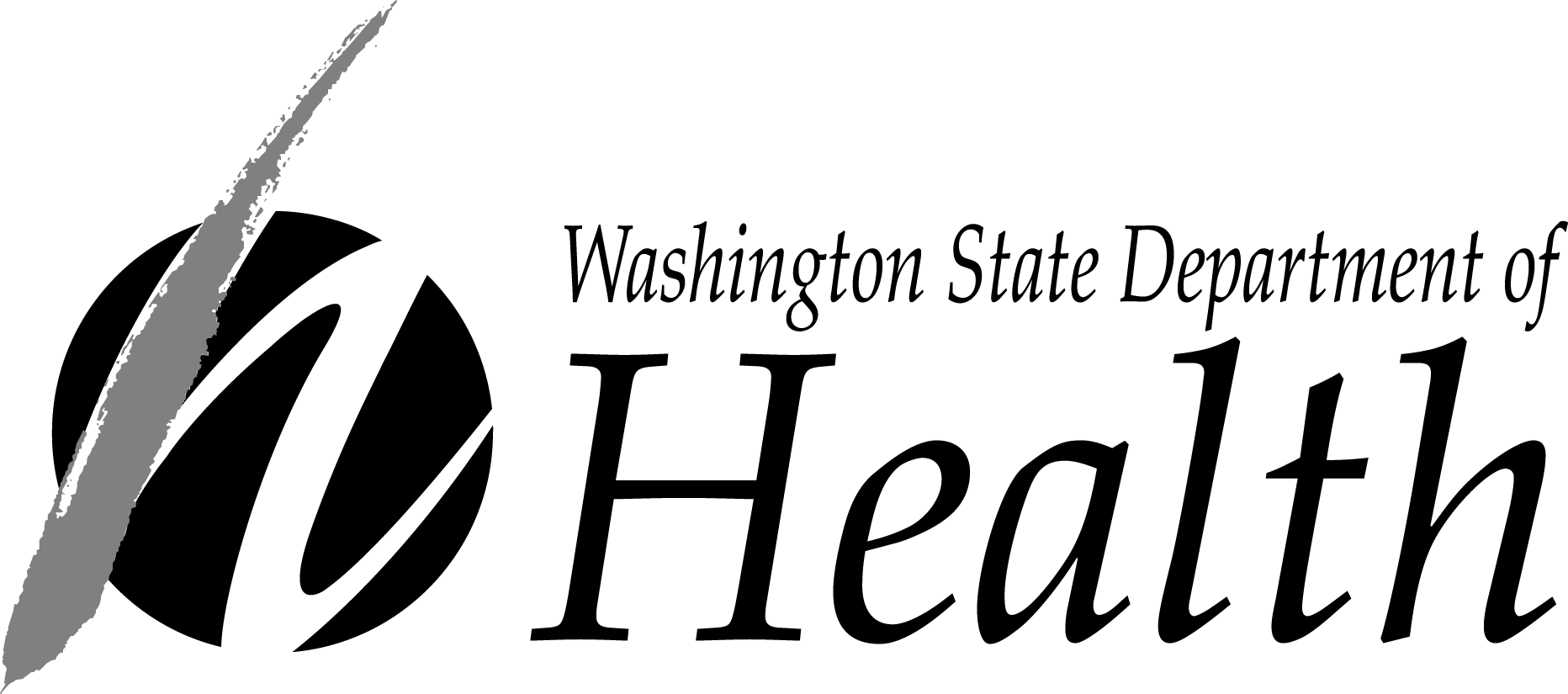 Щоб отримати цей документ в іншому форматі, зателефонуйте за номером 1-800-525-0127. Якщо ви маєте вади слуху, зателефонуйте на номер 711 (Washington Relay) або надішліть лист на адресу електронної пошти civil.rights@doh.wa.gov. Забруднювач ПФАРВиявлений рівень (ppt*)SAL (ppt)ПФОК ― перфтороктанова кислота10ПФОС ― перфтороктансульфонова кислота15ПФГС ― перфторгексансульфонова кислота 65ПФНК ― перфторнонанова кислота9ПФБС ― перфторбутансульфонова кислота345*ppt ― частин на трильйон або нанограмів на літр.*ppt ― частин на трильйон або нанограмів на літр.*ppt ― частин на трильйон або нанограмів на літр.Форма повідомлення громадськості про ПФАР Протягом 10 днів після сповіщення ваших клієнтів просимо заповнити цю форму сертифікації та повернути копію кожного типу повідомлення, які ви поширюєте (вручаєте, публікуєте в новинах, надсилаєте електронною поштою або у форматі текстового повідомлення телефоном тощо), у свій регіональний офіс. Форма повідомлення громадськості про ПФАР Протягом 10 днів після сповіщення ваших клієнтів просимо заповнити цю форму сертифікації та повернути копію кожного типу повідомлення, які ви поширюєте (вручаєте, публікуєте в новинах, надсилаєте електронною поштою або у форматі текстового повідомлення телефоном тощо), у свій регіональний офіс. Форма повідомлення громадськості про ПФАР Протягом 10 днів після сповіщення ваших клієнтів просимо заповнити цю форму сертифікації та повернути копію кожного типу повідомлення, які ви поширюєте (вручаєте, публікуєте в новинах, надсилаєте електронною поштою або у форматі текстового повідомлення телефоном тощо), у свій регіональний офіс. Форма повідомлення громадськості про ПФАР Протягом 10 днів після сповіщення ваших клієнтів просимо заповнити цю форму сертифікації та повернути копію кожного типу повідомлення, які ви поширюєте (вручаєте, публікуєте в новинах, надсилаєте електронною поштою або у форматі текстового повідомлення телефоном тощо), у свій регіональний офіс. Форма повідомлення громадськості про ПФАР Протягом 10 днів після сповіщення ваших клієнтів просимо заповнити цю форму сертифікації та повернути копію кожного типу повідомлення, які ви поширюєте (вручаєте, публікуєте в новинах, надсилаєте електронною поштою або у форматі текстового повідомлення телефоном тощо), у свій регіональний офіс. Форма повідомлення громадськості про ПФАР Протягом 10 днів після сповіщення ваших клієнтів просимо заповнити цю форму сертифікації та повернути копію кожного типу повідомлення, які ви поширюєте (вручаєте, публікуєте в новинах, надсилаєте електронною поштою або у форматі текстового повідомлення телефоном тощо), у свій регіональний офіс. Eastern Regional Office (східний регіональний офіс)Stan Hoffmanstan.hoffman@doh.wa.govФакс:  (509) 329-2104Northwest Regional Office (північно-західний регіональний офіс)Steve Hulsmansteve.hulsman@doh.wa.govФакс:  (253) 395-6760Northwest Regional Office (північно-західний регіональний офіс)Steve Hulsmansteve.hulsman@doh.wa.govФакс:  (253) 395-6760Northwest Regional Office (північно-західний регіональний офіс)Steve Hulsmansteve.hulsman@doh.wa.govФакс:  (253) 395-6760Southwest Regional Office (південно-західний регіональний офіс)Sophia Petrosophia.petro@doh.wa.govФакс:  (360) 236-3029Southwest Regional Office (південно-західний регіональний офіс)Sophia Petrosophia.petro@doh.wa.govФакс:  (360) 236-3029Дата поширення: Дата поширення: Дата поширення: Позначте всі підхожі варіанти:Особисте врученняПублікація новини (на телебаченні, радіо, у газеті тощо)Місце публікації: _____________________________________________ Інше _________________________________________________ Позначте всі підхожі варіанти:Особисте врученняПублікація новини (на телебаченні, радіо, у газеті тощо)Місце публікації: _____________________________________________ Інше _________________________________________________ Позначте всі підхожі варіанти:Особисте врученняПублікація новини (на телебаченні, радіо, у газеті тощо)Місце публікації: _____________________________________________ Інше _________________________________________________ ___________________________________________Підпис власника або оператора___________________________________________Підпис власника або оператора________________________________________Посада________________________________________Посада________________________________________ПосадаДата